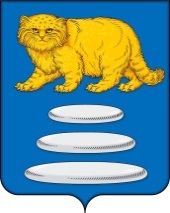 СОВЕТ МУНИЦИПАЛЬНОГО РАЙОНА  «СРЕТЕНСКИЙ РАЙОН» ЗАБАЙКАЛЬСКОГО КРАЯРЕШЕНИЕ 23 мая  2024 г.                                                                                              №  57                                                         г. Сретенск   О работе органов опеки и попечительства на территории Сретенского района На основании пункта 9 части 6 статьи 24 Устава муниципального района «Сретенский район», заслушав и обсудив отчёт «О работе органов опеки и попечительства на территории Сретенского района», Совет муниципального района «Сретенский район» решил:1. Принять к сведению отчет  «О работе органов опеки и попечительства на территории Сретенского района» (прилагается).2. Решение вступает в силу после  его подписания.
И.О.Председателя   Совета	муниципального района «Сретенский район»    		      Ю.В.Данилов  Приложение  к Решению  Совета муниципального                                                                      района «Сретенский район»                                                                    от 23.05.  2024 г. № 57Выявление детей, оставшихся без попечения родителей. В соответствии с действующим законодательством РФ специалисты отдела опеки и попечительства выявляют детей, оставшихся без попечения родителей, ведут учет таких детей.
 Ежегодно в Министерство труда и социальной защиты населения Забайкальского края предоставляется форма отчетности № 103-РИК «Сведения о выявлении и устройстве детей  и подростков, оставшихся без попечения родителей».Сведения о детях, оставшихся без попечения родителей, поступают в отдел опеки от руководителей образовательных учреждений, из лечебных учреждений, сотрудников ОВД, специалистов участковой службы социальной защиты населения и др. Отделом опеки и попечительства в 2023 году проведена работа по устройству детей в замещающие семьи и возвращению детей в биологические семьи. Из 31 выявленных детей-сирот и детей, оставшихся без попечения родителей, в замещающие семьи устроено 16 детей, 2 детей возращены в биологическую семью. Анализ работы показывает, что в Сретенском районе в 2023 году увеличилось численность выявленных  детей, оставшихся без попечения родителей.                      Устройство детей, оставшихся без попечения родителейОдной из приоритетных форм устройства детей остается опека и попечительство. В рамках решения задачи по выявлению, учету и устройству детей, оставшихся без попечения родителей, создания условий для их содержания, обучения специалистами   проведена следующая работа:2 случая отмены опеки  на 2023 год (смерть опекунов).Выплаты денежных средств на содержание опекаемых детей производятся в соответствии с  Законодательством. Задолженности по выплате нет.                                                                                                                                                               Права детей, находящихся под опекой, гарантированы ст. 148 СК РФ соблюдаются в полной мере.В целях осуществления надзора за деятельностью опекунов специалисты отдела опеки и попечительства проводят плановые и внеплановые проверки условий жизни подопечных, соблюдения опекунами прав и законных интересов подопечных, обеспечения сохранности их имущества, а также выполнения опекунами требований к осуществлению своих прав и исполнению  обязанностей. Плановые и внеплановые проверки проводятся в соответствии с Постановлением правительства РФ от 18.05.2009 г. № 423 «Об отдельных вопросах осуществления опеки и попечительства в отношении несовершеннолетних граждан». По результатам проверки составляется акт. По-прежнему, острой остается проблема исполнения родителями, лишенными родительских прав, алиментных обязательств. С целью восстановления нарушенных прав детей данной категории  опекуны обращаются с заявлениями в службу судебных приставов с просьбой о возбуждении исполнительного производства в отношении родителей, которые уклоняются от выплаты алиментов. Основные причины, по которым не выплачиваются алименты следующие: родители не работают, бродяжничают, находятся в розыске, ведут аморальный образ жизни, не имеют имущества, подлежащего изъятию в счет уплаты алиментов.   УСЫНОВЛЕНИЕ Усыновление (удочерение)- самая приоритетная, но и самая сложная правовая форма устройства ребенка, оставшегося без попечения родителей. Усыновители приобретают только права, но и обязанности по отношению к усыновляемому ребенку.Специалисты отдела ведут учет кандидатов в усыновители (журнал учета), учет детей, подлежащих усыновлению (журнал первичной регистрации детей, оставшихся без попечения родителей), усыновленных детей. Ведутся журналы регистрации усыновлений посторонними гражданами, отчимами и мачехами, выдачи направлений на посещение детей, подлежащих усыновлению. Ведется работа с кандидатами в усыновители, опекуны. Помимо собеседования, кандидаты проходят психологическое тестирование в соответствии  с Постановлением  правительства РФ от 18.05.2009 № 423, обучение в школе приёмных родителей г. Сретенска. В 2023 году прошли обучение -  11 человека.В 2023 году по результатам проведенного обследования специалистами отдела опеки и попечительства было выдано 8 заключений об обоснованности усыновления и его соответствии интересам ребенка и проведены  5 консультаций, в ходе которых подробно разъяснялись условия, порядок и правовые последствия усыновления, основания  и порядок прекращения усыновления. На наш взгляд, это позволяет обеспечить права и обязанности, как ребенка, так и лиц, желающих его усыновить. ПРИЕМНЫЕ СЕМЬИ В соответствии с Семейным кодексом РФ одной из форм семейного воспитания детей-сирот и детей, оставшихся без попечения родителей, является приемная семья.На 25.04.2024 г. в Сретенском районе  функционирует  12 приемных семей, в них воспитывается 21 ребенок. При невозможности передачи ребенка на воспитание в семью, он направляется на полное государственное обеспечение в учреждение для детей-сирот и детей, оставшихся без попечения родителей, об этом издается соответствующий распорядительный акт (постановление) отдела опеки и попечительства. На территории Сретенского района находятся 2 образовательных учреждения начального и среднего профессионального образования: ГПОУ «Кокуйское общепрофессиональное училище», ГПУ «Педагогический колледж г.Сретенска».  В учреждениях обучаются 12 детей-сирот и детей, оставшихся без попечения родителей.Специалисты Опеки и попечительства тесно сотрудничают с учреждениями профессионального образования, оказывая профессиональную помощь по социально-правовой поддержке детей-сирот и детей, оставшихся без попечения родителей. Имущественные права  несовершеннолетних Одним из наиболее важных и сложных вопросов в области защиты прав и законных интересов детей остается защита имущественных, в том числе жилищных прав детей-сирот и детей, оставшихся без попечения родителей, а также лиц из числа детей-сирот и детей, оставшихся без попечения родителей.Специалисты отдела опеки проводят постоянную работу по разъяснению опекунам их прав и обязанностей в части защиты  имущества подопечных. До сведения опекунов на собраниях, в ходе индивидуальных консультаций доводились нормы действующего законодательства по правилам управления, хранения и отчуждения имущества подопечных, порядок и основания заключения договоров доверительного управления имуществом и сдачи жилья в наем.При выявлении ребенка, оставшегося без попечения родителей, выясняется наличие  у него имущества, перешедшего к нему в порядке наследования или дарения,  принимаются надлежащие меры  к охране имущественных прав несовершеннолетнего и сохранности этого имущества.    Ведется работа по сохранности закрепленного жилья, осуществляется ежегодный контроль обследования жилья, составляются акты. Однако, в большинстве жилых помещениях, закрепленных за детьми-сиротами и детьми, оставшимися без попечения родителей, имеются долги по оплате коммунальных услуг. В данных жилых помещениях проживают (зарегистрированы) родители,  лишенные родительских прав. В целях сохранности жилых помещений, закрепленных за несовершеннолетними, проводится работа с должниками по погашению задолженности. По жилым помещениям, где имеется задолженность по оплате за жилищно – коммунальные услуги специалисты отдела опеки и попечительства направляют ходатайство в расчетно-кассовый центр и в управляющие компании о списании образовавшейся задолженности. Здесь необходимо отметить, что списание задолженности возможно только за коммунальные услуги и только при наличии сведений о регистрации несовершеннолетнего по месту пребывания. Поэтому специалисты отдела опеки и попечительства проводят разъяснительную работу с опекунами и приемными родителями о необходимости предоставлять несовершеннолетним временную регистрацию с целью защиты жилищных прав опекаемых и подопечных детей. Опекунам несовершеннолетних предлагается в целях погашения (снижения) задолженности и в дальнейшем подавать исковые заявления о выселении или снятии с регистрационного учета родителей, имеющих задолженность. Раз в год запрашивается информация о задолженности по коммунальным услугам. Одним из направлений работы отдела является представление интересов и защита прав несовершеннолетних в суде.Специалисты  отдела опеки и попечительства принимают участие в судебных заседаниях по  лишению  родительских прав, усыновлению (удочерению), а также  по гражданским делам,  затрагивающим  имущественные и не имущественные права и интересы детей. По определению суда  специалистами отдела опеки и попечительства готовится заключение.Начальник отдела опеки и попечительства                                       Е.В.Красикова Отчет о  работе отдела опеки и попечительства Управления образованием МР «Сретенский район» за 2023 год  Отдел опеки и попечительства, выполняя законы и нормативные акты, связанные с гарантированной защитой прав детей, проводит определенную работу по оказанию  помощи детям-сиротам, детям, оставшимся без попечения родителей, и лицам из числа данной категории.Приоритетными задачами отдела опеки и попечительства в деле обеспечения  защиты детей, оставшихся без попечения родителей на 2023год, являлись:Профилактика социального сиротства в виде осуществления индивидуальной профилактической работы в отношении родителей или иных законных представителей несовершеннолетних, если они не исполняют своих обязанностей по их воспитанию, обучению и (или) содержанию и (или) отрицательно влияют на их поведение, либо жестоко обращаются с ними.Своевременное выявление детей, проживающих в семьях, находящихся в ситуации, угрожающей их жизни и здоровью;Обеспечение приоритета семейных форм устройства и воспитания детей - сирот и детей, оставшихся без попечения родителей.Осуществление контроля за условиями жизни опекаемых, приемных, усыновленных детей;Осуществление контроль за расходованием денежных средств, принадлежащих несовершеннолетним, полученных опекунами от сдачи жилья и другого имущества в наем, аренду и т.д.,  согласно формы отчета опекуна о хранении, об использовании имущества подопечного. (Постановление правительства РФ от 18.05.2009 № 423);В функции отдела опеки и попечительства входит защита прав и законных интересов несовершеннолетних, профилактика социального сиротства. С целью раннего выявления неблагополучных семей и оказания реальной помощи детям, оказавшимся в сложной жизненной ситуации,  в Сретенском районе в 2023 году разработан план совместной работы отдела с межведомственными учреждениями Сретенского района по работе с семьей, находящейся в социально опасном положении. В совместный план вошли вопросы по работе с семьей с целью сохранения биологической семьи: организация межведомственных мероприятий по выявлению несовершеннолетних, находящихся в обстановке, представляющей угрозу для их жизни или здоровья;изучение причин неблагополучия семьи, ее особенности;первичное обследование семье;работа по сбору материала на семью (запрос характеристик);участие в индивидуальной профилактической работе с несовершеннолетними, в том числе путем организации их досуга, развития творческих способностей несовершеннолетних в кружках, клубах по интересам, созданных в учреждениях социального обслуживания, а также оказывать содействие в организации оздоровления и отдыха несовершеннолетних, нуждающихся в помощи государства;привлечение специалистов, способных помочь в разрешении проблем, которые семья не может решить самостоятельно.Если возникает ситуация, угрожающая жизни и здоровью детей, то таких детей сотрудники отдела опеки и попечительства вместе с сотрудниками ОДН ОМВД, участковой социальной службы, КДН И ЗП, представителями сельского поселения или школы изымают из семей. Дети направляются в больницу, затем временно в ГУСО ССРЦ им.С.Г.Киргизова, ГКУЗ «Краевой специализированный дом ребенка №1 и № 2» для дальнейшего жизнеустройства детей или до разрешения социально опасной ситуации. Совместное взаимодействие отдела опеки и попечительства с межведомственными учреждениями считается наиболее эффективным способом профилактики социального сиротства несовершеннолетних, находящихся в сложной жизненной ситуации. Анализ причин социального сиротства детей района  позволяет говорить, что основной причиной, по-прежнему, остается злостное уклонение родителей от содержания и воспитания детей, их асоциальное поведение (пьянство, тунеядство, аморальный образ жизни).  В 2023 году в районе произошло увеличение родителей, лишенных родительских прав по сравнению с 2022 годом.В Сретенском районе,  по состоянию на 25.04.2024 года проживает 81 ребёнок  относящийся к категории детей-сирот и детей, оставшихся без попечения родителей, в возрасте от 0 до 18 лет.2022г.2023г.Оставалось неустроенными на начало года02Выявлено за год731Всего нуждалось в устройстве733Устроены:В учреждения для детей-сирот и детей, оставшихся без попечения родителей312В учреждения профессионального образования-1под опеку, попечительство216в приемную семью00на усыновление00Возвращены родителям02Остались неустроенными на конец года22